TITLEA.F. Ivanov1,I.I. Petrov1*, S.V. Sidorov2, A.A. Kuznetsov11Moscow State University, Department of Chemistry2Institute of Synthetic Polymer Materials RAS*e-mail: petrov@mail.netDocument format: Microsof Word (*.docx). All margins: 2,5 cm. Font: Times New Roman with single line spacing.Title: capital bold 12 pt, alignment – center. Indent 12 pt. Authors’ names: italic 12 pt, alignment – center, name of the speaker should be underlined. Indent 6 pt. Organization(s) (only names of the organizations without their addresses) and e-mail: normal 12 pt, alignment – center. Indent 12 pt.Text: 1 full page, normal 12 pt, alignment – justified, no paragraph indent.References: normal 10 pt, name of the journal should be italic, volume - bold.Figures should be inserted in line with text.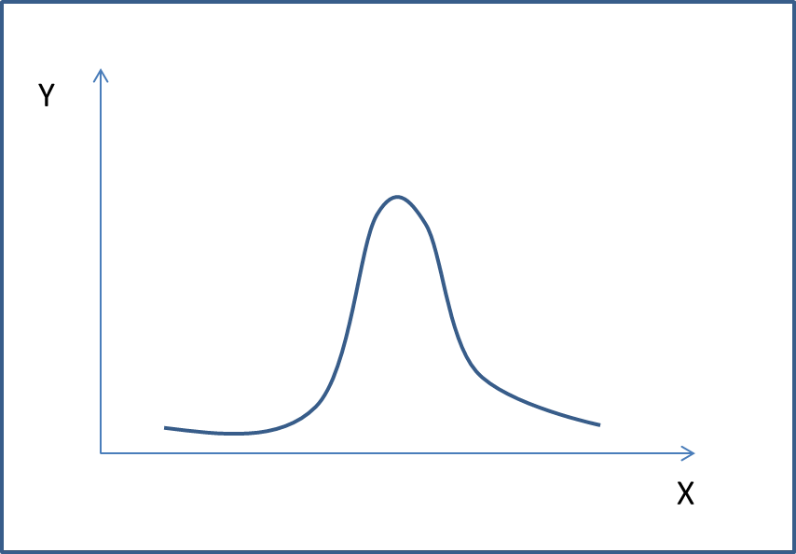 Fig. 1. Figure titleFigure title: below figures, normal 12 pt, alignment – center. Indent 6 pt. Gratitude for financial support should be below body text, italic 10 pt.This work was supported by RScF (project № 00-00-00000).